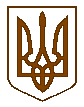 Білокриницька сільська радаРівненського району Рівненської області(восьма чергова сесія восьмого скликання)РІШЕННЯ21 вересня 2021 року 									№ 441 Про внесення змін  до Програми матеріальної підтримки найбільш незахищених верств населення на 2021-2025 рокиЗ метою покращення матеріального забезпечення найбільш незахищених верств населення, керуючись статтею 26 Закону України «Про місцеве самоврядування в Україні», за погодженням з постійними комісіями сільської ради, Білокриницька сільська радаВ И Р І Ш И Л А:Внести зміни до Програми матеріальної підтримки найбільш незахищених верств населення на 2021-2025 роки (затверджена рішенням №34 від 24.12.2020 року), а саме:Внести зміни до пункту 6 Додаток 2 «Заходи щодо виконання програми матеріальної підтримки найбільш незахищених  верств населення Білокриницької сільської ради на 2021-2025 роки» до Програми матеріальної підтримки найбільш незахищених верств населення на 2021-2025, зазначивши Прогнозований обсяг фінансових ресурсів для виконання завдань на 2021 рік, в сумі 211, 244 тис. грн.Відділу фінансів, бухгалтерського обліку та звітності Білокриницької сільської ради передбачити у сільському бюджеті видатки на виконання Програми.Контроль за виконанням цього рішення покласти на Постійні комісії та виконавчий апарат Білокриницької сільської ради.Сільський голова				Тетяна ГОНЧАРУК